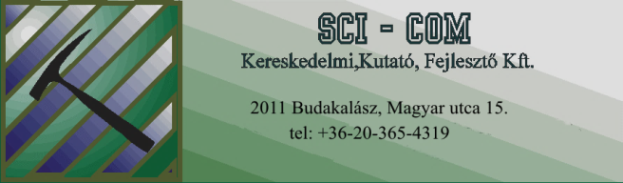 M.sz.: 1539/2Budapest, VII. kerülettalajvízszint monitoring2015/2. félévBudapest, 2015. novemberTARTALOMJEGYZÉK1.	Bevezetés	32.	A talajvíz felszín alatti helyzete	43.	A talajvíz tengerszint feletti helyzete	5MELLÉKLETEK1. melléklet		Talajvízszint mérés eredményei2. melléklet		A talajvíztükör felszín alatti mélysége3. melléklet		A talajvíztükör tengerszint feletti magassága4. melléklet		A talajvízszint változása az előző méréshez viszonyítvaBudapest, VII. kerülettalajvízszint monitoring2015/2. félévBevezetésBudapest Főváros VII. kerület Erzsébetváros Önkormányzata megbízta a SCI-COM Kft-t (2011 Budakalász, Magyar utca 15.) a kerület területén található talajvíz kutakban a talajvízszintek felmérésével, továbbá a mért adatokból a talajvíz felszín alatti mélységét, a talajvíz tengerszint feletti helyzetét, valamint az utolsó két mérés közötti vízszintváltozást ábrázoló térképváltozat elkészítésével. Az Önkormányzat a vízszintészleléseket 2002. óta rendszeresen végezteti, az elkészült térképek illetve a monitoring jelentések rendszeresen megtalálhatók az Önkormányzat környezetvédelmi információs portálján (http://akir.intermap.hu/index.php?page=Kornyinfugyek).Jelen dokumentáció a 2015. második félévben (november 5-15. között) elvégzett vízszintészlelések eredményeit mutatja be.A 2002-ben megkezdett monitoring eredetileg 52 db kútból állt, amelyet a későbbiekben további 7 kúttal kiegészítettünk. Az építkezéseknek, beépítéseknek áldozatul esett több kút is. A VII. kerületben jelenleg 48 db kút tartozik a monitoring rendszerhez. Ebből 3 kútba idegen anyag került (KÖ-32, KÖ-33 és KÜ-26), 2 kútban (KÜ-1 és KÜ-6) a kút talpáig nem volt talajvíz. Ez utóbbi két kút talpmélység adatait figyelembe vettük a térképek szerkesztésekor. Az előző mérés alkalmával felülről lezárt Kazinczy utcában levő BE-31 jelű kút hozzáférhetővé vált. A júniusi méréskor is lezárt területekre (BE-38 és BE-54 kutaknál) a novemberi észlelés alatt sikerült bejutni, így ezekben a kutakban is mértük a talajvízszinteket. Így tehát 43 talajvízadat és a 2 kút talpmélység adata állt rendelkezésünkre. (Azokban a kutakban, amelyekben a kutak talpáig nem volt víz, a talpmélységnél mélyebb szinteket vettünk figyelembe.) A talajvíz felszín alatti helyzete Belső kerületrész (Károly körút – Erzsébet körút)Amint az 1-2. mellékletből látható, a talajvíz ezen az területen – a korábbi mérésekhez hasonlóan – 5,0 m-nél mélyebb felszín alatti helyzetű. A 2015. júniusi méréshez hasonlóan 6,0 m-nél is mélyebben volt a talajvíz a Klauzál tér környékén a Dob utca Wesselényi utca közötti területen majdnem egészen az Erzsébet körútig. Ugyancsak 6,0 m alatti helyzetű a talajvíz a kerület Klauzál tértől DNY-ra eső teljes területén egészen a Károly körútig. Ugyanakkor a Dohány utcának a Nagy Diófa utca és a Klauzál utca közötti szakaszának mindkét oldalán 5,0 m-nél közelebb volt a talajvíz a felszínhez. A talajvíz a legmélyebben (6,46 m) a felszín alatt a Rákóczi út – Károly körút találkozása környékén (BE-3 kút), a legközelebb a felszínhez (4,69 m terepszint alatt) a Nyár utcában található BE-PVIII jelű kút környékén volt.Az előző időszakhoz képest a talajvízszintekben általában vízszintcsökkenés mutatkozott. A vízszintcsökkenés mértéke 2-40 cm közötti volt (1. és 4. melléklet). A legkiugróbb mértékű vízszintsüllyedést (ami jelentősen eltér a környéken jellemzőtől) a BE-52 kútnál (Kertész utca 14-16.) tapasztaltuk. Itt a júniusi méréskor is vízszintcsökkenést észleltünk, ráadásul a környező területeken ezen időszakban vízszintemelkedés következett be, így nagy valószínűséggel ebből a kútból (vagy e kút közelében) vízkiemelés történik a talajvízből.Középső kerületrész (Erzsébet körút – Rottenbiller utca)A kerület középső részén a talajvíz helyzete nagyjából hasonlóan alakult, mint a 2015. júniusi észlelés alkalmával. A terület nagy részén 5,0 m alatti mélységben van a talajvíz a felszín alatt. Az 5,0 m-nél mélyebben elhelyezkedő talajvíz „határvonala” a Hársfa utca – Osváth utca vonalában jelölhető ki. Ettől a képzeletbeli vonaltól K-re a talajvízszint 4,0-5,0 m közötti felszín alatti mélységben található.A Rottenbiller utca – Dohány utca – Alsó Erdősor utca által határolt területen a talajvíz 4,0 m-nél is közelebb van a felszínhez, sőt a Rottenbiller utca közelében a Rákóczi út felé eső területen már csak 3,0 m körüli mélységben van a talajvíz. Szintén 4,0 m-nél közelebb van a felszínhez a talajvíz a Rózsák tere környékén. A KÖ-8 és KÖ-9 kutaknál mért vízszinteket a talajvíz felszín alatti helyzetét ábrázoló térképen nem ábrázoljuk, mivel ezek a kutak pincékben lettek kialakítva, vagyis a kutak pereme a terepszint alatt van több méterrel. Így az itt mértek nem a terület terepfelszínéhez, hanem a pince aljához viszonyított adatok Valósabb képet ad, ha a tengerszint feletti helyzetüket nézzük.A 2015. júniusi méréshez viszonyítva az egész területen emelkedett a talajvíz szintje. Az emelkedés mértéke 6-49 cm között volt. A legjelentősebb mértékű talajvízszint emelkedést (49 cm-t) a KÖ-30 jelű kútnál, azaz a Rottenbiller utca – Dohány utca kereszteződés környékén mértük (2., 4. melléklet). A Rottenbiller utca melletti területeken is jellemzően 25 cm-nél nagyobb mértékű volt a talajvízszint emelkedése, kivéve a Baross térhez közeli területet.Külső kerületrész (Rottenbiller utca – Dózsa György út)A három területrész közül a Rottenbiller u. – Dózsa György út közötti területen volt a talajvíz a legközelebb a felszínhez. Az itt mért értékek 2,36-5,3 m között voltak. Azokban a kutakban, amelyeknek talpáig nem volt talajvíz (KÜ-1, KÜ-6) a talpmélységet vettük figyelembe úgy, hogy ezeken a területeken a talajvíz a talpmélységnél biztosan mélyebb helyzetű.A talajvíz legmélyebben a Dembinszky utca – Bethlen G. utca sarok közelében volt (akárcsak a júniusi mérés alkalmával), itt 5,36 m-es talajvízszint mélységet regisztráltunk. Legközelebb a felszínhez a Garay utca Rottenbiller utca – Nefelejcs utca közötti szakaszának két oldalán, valamint a Garay tér környékén volt a talajvíz (2., 4. melléklet). Itt 2,58-2,87 m közötti felszín alatti szinteket mértünk. A Hernád utca – István út – Rottenbiller utca határolta területen 4,0 m alatt van a talajvíz szintje, de a Lövölde tér környékén kicsivel 4,0 m-nél közelebb van a talajvíz a terepszinthez. A Hernád utca – István utca alkotta „határvonaltól” K-re mindenütt 4,0 m-nél közlebb van a talajvíz szintje a felszínhez. A terület legnagyobb részén az előző méréshez képest magasabb helyzetű a talajvíz (2., 4. melléklet). Csak a Garay tér környékén észleltünk kismértékű (-3 cm) vízszintsüllyedést. A vízszintemelkedés mértéke 12-59 cm közötti volt. A legnagyobb vízszintemelkedést a Péterffy S. utca – Nefelejcs utca kereszteződés környékén (KÜ-19 jelű kút) regisztráltuk A talajvíz tengerszint feletti helyzete A talajvíz tengerszint feletti helyzetét a domborzat és a Dunától való távolság határozza meg. Emiatt a legmagasabb (105 m Balti feletti) helyzetben a talajvíz a Garay tér – Dózsa György út – Verseny utca közötti területen volt (3. melléklet). Innen a Duna felé, azaz Ny-i irányba haladva a talajvíz tengerszint feletti helyzete folyamatosan csökken. A csökkenés mértéke jelentősen lelassul a középső területrészen (Rottenbiller utca – Erzsébet körút között), hiszen itt már mindössze 2 m-nyi a változás (kb. 101 m-es szintről 99 m-es Balti feletti szintig süllyed csak a vízszint. A vízszintsüllyedés mértéke nagyjából az Erzsébet körúttól tovább csökken. A 99 m-es Balti feletti szintet nagyjából a Kertész utca vonalában közelíti meg és ezután a Károly körút vonaláig további alig 1,0 m-rel csökken a talajvízszint. A legalacsonyabb vízszintet a Dohány utca – Nyár utca – Klauzál utca – Rákóczi út határolta területen mértük (98,27 mBf). A talajvíz nyomásfelszínének változása nagyjából hasonló képet mutat, mint az előző időszakban. A talajvízfelszín esésiránya Ny-DNy-i irányba mutat.M E L L É K L E T E K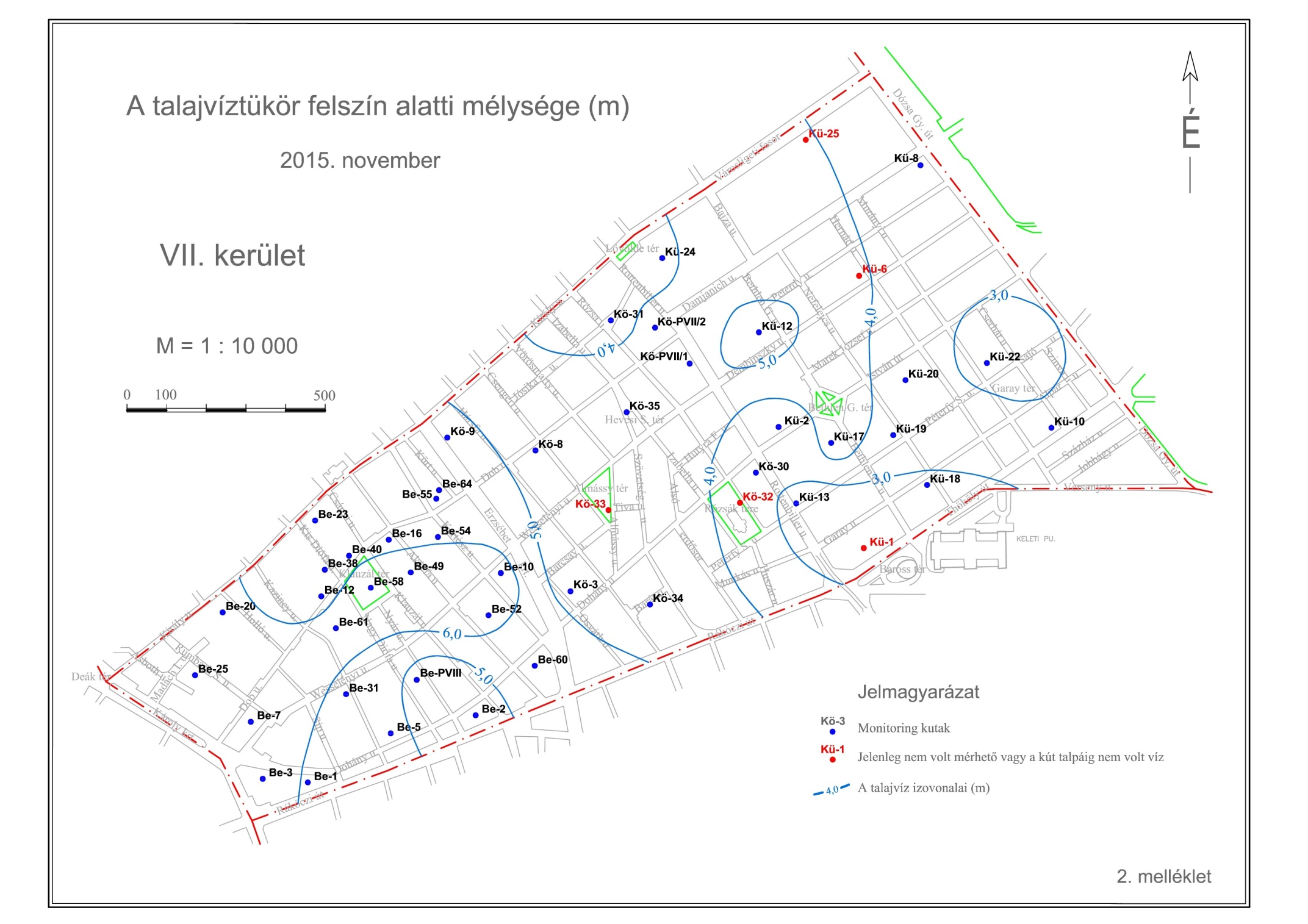 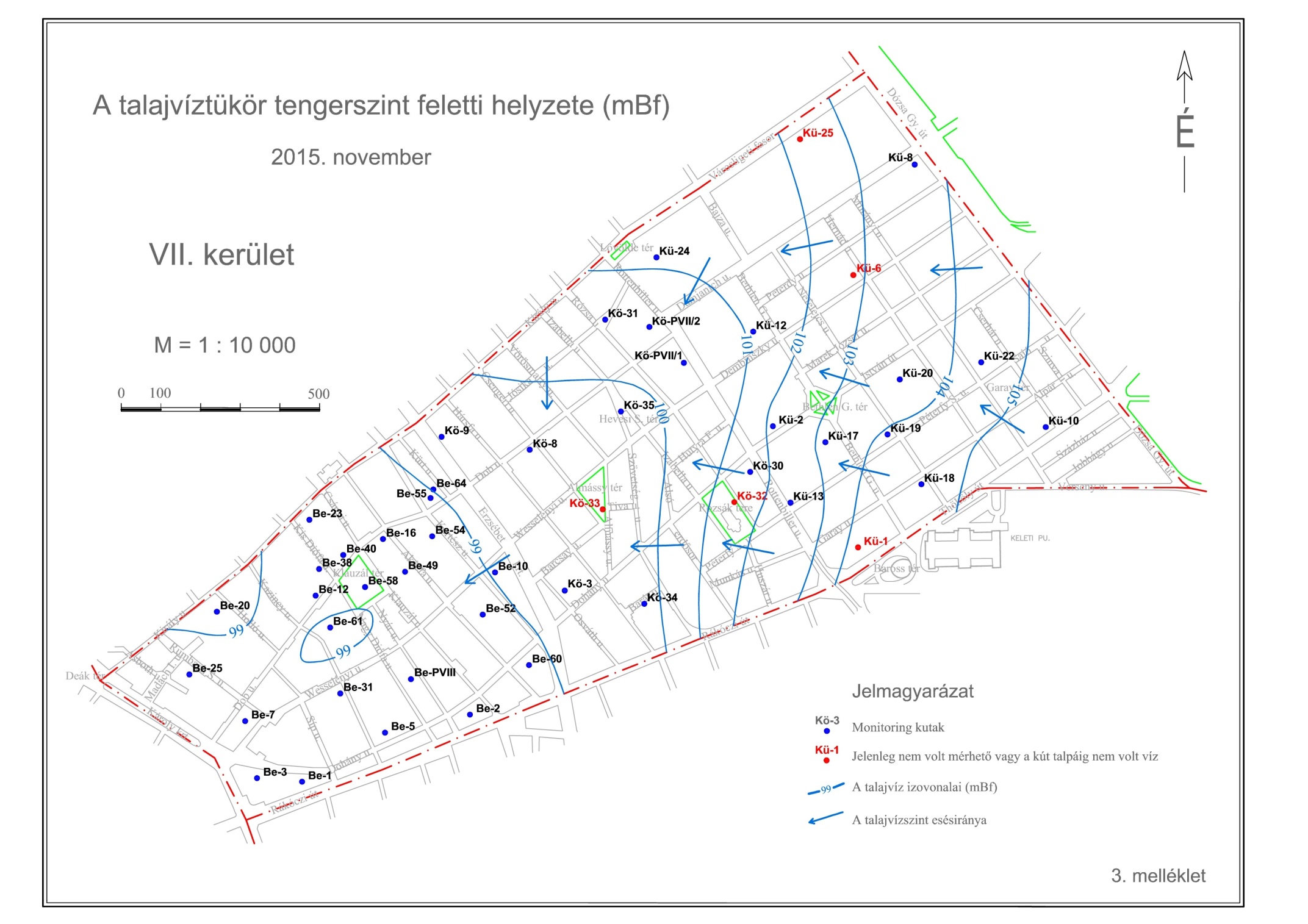 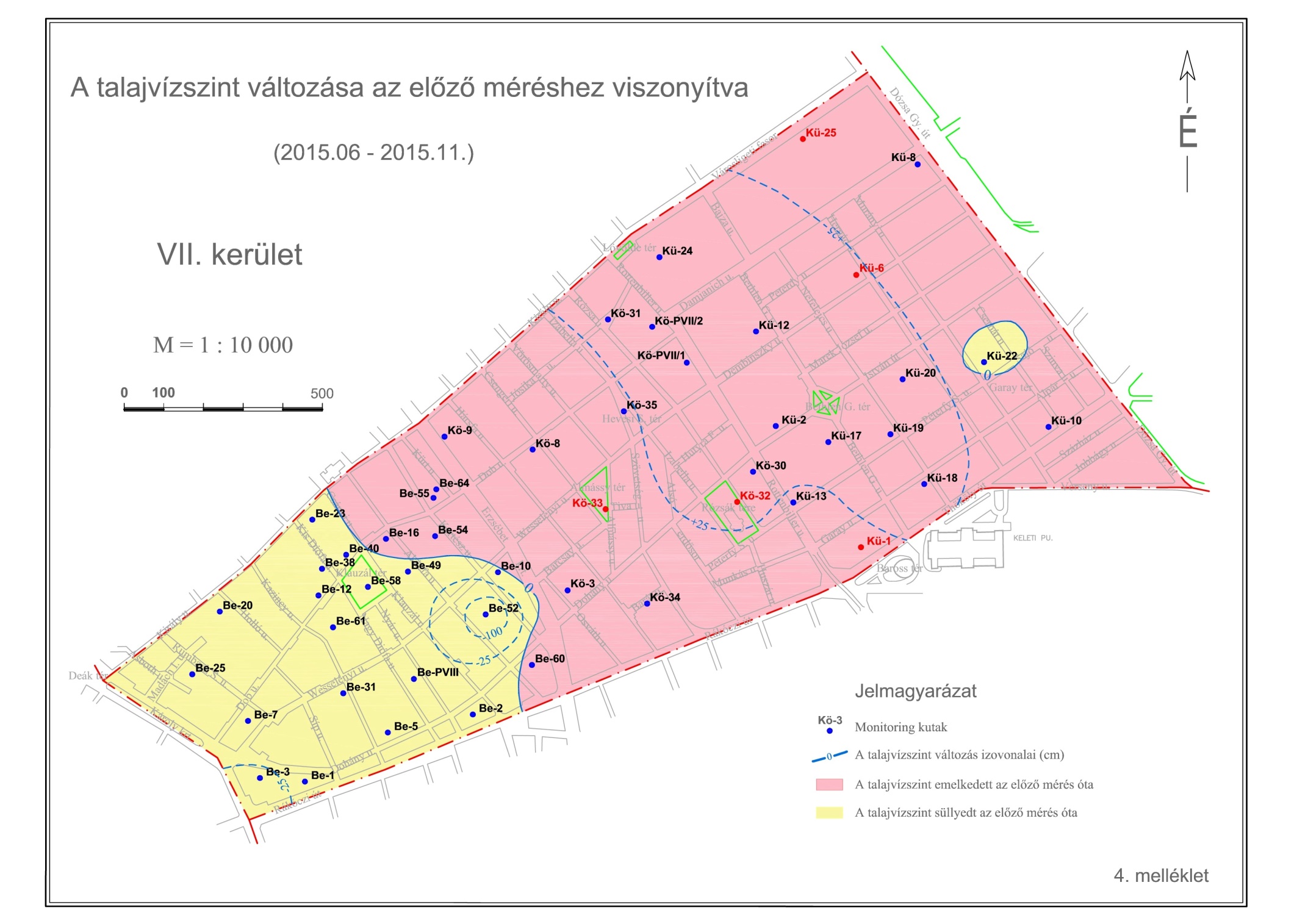 Vatai Józsefokleveles geológus, MMK:01-9574VZ-TEL - Települési viziközmű tervezése VZ-TER - Területi vízgazdálkodási építmények tervezéseVZ-VKG - Vízkészlet gazdálkodási építmények tervezéseSZKV-1.3. - Víz- és földtani közeg védelem szakértőSZKV-1.1. - Hulladékgazdálkodási szakértőSzurkos Gáborokleveles geológusföldtani szakértőFSZ-4/2014MBFH/509-2/2014